МИНИСТЕРСТВО ВНУТРЕННЕЙ И ИНФОРМАЦИОННОЙ ПОЛИТИКИПЕНЗЕНСКОЙ ОБЛАСТИПРИКАЗот 22 ноября 2022 г. N 97О ДОПУСКЕ СОЦИАЛЬНО ОРИЕНТИРОВАННЫХ НЕКОММЕРЧЕСКИХОРГАНИЗАЦИЙ И ОБ ОТКАЗЕ В ДОПУСКЕ СОЦИАЛЬНО ОРИЕНТИРОВАННЫМНЕКОММЕРЧЕСКИМ ОРГАНИЗАЦИЯМ К УЧАСТИЮ В КОНКУРСНОМ ОТБОРЕДЛЯ ПРЕДОСТАВЛЕНИЯ ГРАНТОВ В ФОРМЕ СУБСИДИЙ ИЗ БЮДЖЕТАПЕНЗЕНСКОЙ ОБЛАСТИ НА ПОДДЕРЖКУ ПРОЕКТОВ СОЦИАЛЬНЫХИНИЦИАТИВВ соответствии с Порядком предоставления грантов в форме субсидий из бюджета Пензенской области социально ориентированным некоммерческим организациям на поддержку проектов социальных инициатив, утвержденным постановлением Правительства Пензенской области от 09.02.2022 N 94-пП "Об утверждении Порядка предоставления грантов в форме субсидий из бюджета Пензенской области социально ориентированным некоммерческим организациям на поддержку проектов социальных инициатив" (с последующими изменениями), руководствуясь Положением о Министерстве внутренней и информационной политики Пензенской области, утвержденным постановлением Правительства Пензенской области от 01.10.2021 N 660-пП "Об утверждении Положения о Министерстве внутренней и информационной политики Пензенской области и о признании утратившими силу отдельных нормативных правовых актов Правительства Пензенской области" (с последующими изменениями), приказываю:1. Допустить к участию в конкурсном отборе для предоставления грантов в форме субсидий из бюджета Пензенской области на поддержку проектов социальных инициатив социально ориентированные некоммерческие организации согласно перечню, прилагаемому к настоящему приказу.2. Отказать в допуске к участию в конкурсном отборе для предоставления грантов в форме субсидий из бюджета Пензенской области на поддержку проектов социальных инициатив социально ориентированным некоммерческим организациям согласно перечню, прилагаемому к настоящему приказу.3. Контроль за исполнением настоящего приказа возложить на первого заместителя Министра внутренней и информационной политики Пензенской области.МинистрП.С.МАСЛОВПриложениек приказуМинистерства внутреннейи информационной политикиПензенской областиот 22 ноября 2022 г. N 97ПЕРЕЧЕНЬСОЦИАЛЬНО ОРИЕНТИРОВАННЫХ НЕКОММЕРЧЕСКИХ ОРГАНИЗАЦИЙ,ДОПУЩЕННЫХ К УЧАСТИЮ В КОНКУРСНОМ ОТБОРЕ СОЦИАЛЬНООРИЕНТИРОВАННЫХ НЕКОММЕРЧЕСКИХ ОРГАНИЗАЦИЙДЛЯ ПРЕДОСТАВЛЕНИЯ ГРАНТОВ В ФОРМЕ СУБСИДИЙ ИЗ БЮДЖЕТАПЕНЗЕНСКОЙ ОБЛАСТИ СОЦИАЛЬНО ОРИЕНТИРОВАННЫМ НЕКОММЕРЧЕСКИМОРГАНИЗАЦИЯМ НА ПОДДЕРЖКУ ПРОЕКТОВ СОЦИАЛЬНЫХ ИНИЦИАТИВПриложениек приказуМинистерства внутреннейи информационной политикиПензенской областиот 22 ноября 2022 г. N 97ПЕРЕЧЕНЬСОЦИАЛЬНО ОРИЕНТИРОВАННЫХ НЕКОММЕРЧЕСКИХ ОРГАНИЗАЦИЙ,КОТОРЫМ ОТКАЗАНО В ДОПУСКЕ К УЧАСТИЮ В КОНКУРСНОМ ОТБОРЕСОЦИАЛЬНО ОРИЕНТИРОВАННЫХ НЕКОММЕРЧЕСКИХ ОРГАНИЗАЦИЙДЛЯ ПРЕДОСТАВЛЕНИЯ ГРАНТОВ В ФОРМЕ СУБСИДИЙ ИЗ БЮДЖЕТАПЕНЗЕНСКОЙ ОБЛАСТИ СОЦИАЛЬНО ОРИЕНТИРОВАННЫМ НЕКОММЕРЧЕСКИМОРГАНИЗАЦИЯМ НА ПОДДЕРЖКУ ПРОЕКТОВ СОЦИАЛЬНЫХ ИНИЦИАТИВ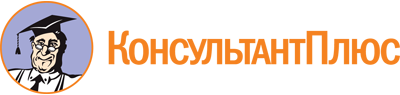 Приказ Министерства внутренней и информационной политики Пензенской обл. от 22.11.2022 N 97
"О допуске социально ориентированных некоммерческих организаций и об отказе в допуске социально ориентированным некоммерческим организациям к участию в конкурсном отборе для предоставления грантов в форме субсидий из бюджета Пензенской области на поддержку проектов социальных инициатив"
(вместе с "Перечнями...")Документ предоставлен КонсультантПлюс

www.consultant.ru

Дата сохранения: 30.06.2023
 N п/пНаименование организацииОГРНИНННомер конкурсной заявки1ПЕНЗЕНСКАЯ РЕГИОНАЛЬНАЯ ОБЩЕСТВЕННАЯ ОРГАНИЗАЦИЯ ТАТАРСКИХ ЖЕНЩИН "АК КАЛФАК - БЕЛЫЙ КОЛПАК"117580000041958020052352022-1-0000012ПЕНЗЕНСКАЯ ОБЛАСТНАЯ ОБЩЕСТВЕННАЯ ОРГАНИЗАЦИЯ ОБЩЕРОССИЙСКОЙ ОБЩЕСТВЕННОЙ ОРГАНИЗАЦИИ ИНВАЛИДОВ "ВСЕРОССИЙСКОЕ ОРДЕНА ТРУДОВОГО КРАСНОГО ЗНАМЕНИ ОБЩЕСТВО СЛЕПЫХ"102580001126958370058532022-1-0000053МЕСТНАЯ ОБЩЕСТВЕННАЯ ОРГАНИЗАЦИЯ ВЕТЕРАНОВ (ПЕНСИОНЕРОВ) ВОЙНЫ, ТРУДА, ВООРУЖЕННЫХ СИЛ И ПРАВООХРАНИТЕЛЬНЫХ ОРГАНОВ СПАССКОГО РАЙОНА ПЕНЗЕНСКОЙ ОБЛАСТИ118583501863258070010192022-1-0000064ОБЩЕСТВЕННАЯ ОРГАНИЗАЦИЯ "МЕСТНАЯ ЧУВАШСКАЯ НАЦИОНАЛЬНО-КУЛЬТУРНАЯ АВТОНОМИЯ НЕВЕРКИНСКОГО РАЙОНА ПЕНЗЕНСКОЙ ОБЛАСТИ"111580000160258259000402022-1-0000085МЕСТНАЯ СПОРТИВНАЯ ОБЩЕСТВЕННАЯ ОРГАНИЗАЦИЯ "СПОРТ ДЛЯ ВСЕХ" Г. СЕРДОБСКА СЕРДОБСКОГО РАЙОНА ПЕНЗЕНСКОЙ ОБЛАСТИ114580000083058059002042022-1-0000116ОБЩЕСТВЕННАЯ ОРГАНИЗАЦИЯ "ПЕНЗЕНСКИЙ СОЮЗ ПОТРЕБИТЕЛЕЙ (ГОРОДСКОЙ)"102580000611058361106222022-1-0000127ПЕНЗЕНСКАЯ РЕГИОНАЛЬНАЯ ОБЩЕСТВЕННАЯ ОРГАНИЗАЦИЯ ПО РАЗВИТИЮ НАУЧНОГО И ТВОРЧЕСКОГО ПОТЕНЦИАЛА "ПЕНЗЕНСКАЯ ЭНЦИКЛОПЕДИЯ"105580000875858361159592022-1-0000158АВТОНОМНАЯ НЕКОММЕРЧЕСКАЯ ОРГАНИЗАЦИЯ ХОККЕЙНЫЙ КЛУБ "ДИНАМО" ПЕНЗА116580005064658366772032022-1-0000169АВТОНОМНАЯ НЕКОММЕРЧЕСКАЯ ОРГАНИЗАЦИЯ ПО ПРОФИЛАКТИКЕ ВРЕДНЫХ ПРИВЫЧЕК "НАУКА И ОБРАЗОВАНИЕ"118580000003358351266052022-1-00001810АВТОНОМНАЯ НЕКОММЕРЧЕСКАЯ ОРГАНИЗАЦИЯ "ЦЕНТР ПОИСКА ПРОПАВШИХ ЛЮДЕЙ ПЕНЗЕНСКОЙ ОБЛАСТИ"121580000402358351382552022-1-00001911ПЕНЗЕНСКИЙ ОБЛАСТНОЙ ФОНД НАУЧНО-ТЕХНИЧЕСКОГО РАЗВИТИЯ103580350853158370208122022-1-00002112ПЕНЗЕНСКОЕ РЕГИОНАЛЬНОЕ ОТДЕЛЕНИЕ ВСЕРОССИЙСКОЙ ТВОРЧЕСКОЙ ОБЩЕСТВЕННОЙ ОРГАНИЗАЦИИ "СОЮЗ ХУДОЖНИКОВ РОССИИ"102580000606658361105102022-1-00002213ПЕНЗЕНСКАЯ РЕГИОНАЛЬНАЯ ОБЩЕСТВЕННАЯ ОРГАНИЗАЦИЯ ОБЩЕРОССИЙСКОЙ ОБЩЕСТВЕННОЙ ОРГАНИЗАЦИИ "РОССИЙСКИЙ СОЮЗ ВЕТЕРАНОВ АФГАНИСТАНА"102580000279958361108942022-1-00002314ОБЩЕСТВЕННАЯ ОРГАНИЗАЦИЯ "МЕСТНАЯ МОРДОВСКАЯ (ЭРЗЯНО-МОКШАНСКАЯ) НАЦИОНАЛЬНО-КУЛЬТУРНАЯ АВТОНОМИЯ ГОРОДА ПЕНЗЫ"115580000009158341108422022-1-00002515АВТОНОМНАЯ НЕКОММЕРЧЕСКАЯ ОРГАНИЗАЦИЯ "РЕСУРСНЫЙ ЦЕНТР ПОДДЕРЖКИ МОЛОДЕЖНЫХ ИНИЦИАТИВ И НЕКОММЕРЧЕСКИХ ОРГАНИЗАЦИЙ "РЕАКТИВ"120580000931558366946642022-1-00002616АВТОНОМНАЯ НЕКОММЕРЧЕСКАЯ ОРГАНИЗАЦИЯ ДОПОЛНИТЕЛЬНОГО ОБРАЗОВАНИЯ "ИНКЛЮЗИВНЫЙ ЦЕНТР РЕАБИЛИТАЦИИ И АБИЛИТАЦИИ "ПОД ЗАЩИТОЙ ЛЮБВИ"120580001026158370790372022-1-00002717РЕГИОНАЛЬНОЕ ОТДЕЛЕНИЕ ОБЩЕРОССИЙСКОГО ОБЩЕСТВЕННОГО ДВИЖЕНИЯ ПО УВЕКОВЕЧЕНИЮ ПАМЯТИ ПОГИБШИХ ПРИ ЗАЩИТЕ ОТЕЧЕСТВА "ПОИСКОВОЕ ДВИЖЕНИЕ РОССИИ" В ПЕНЗЕНСКОЙ ОБЛАСТИ115580000005858370385602022-1-00002818ПЕНЗЕНСКАЯ ОБЛАСТНАЯ ОРГАНИЗАЦИЯ ПРОФЕССИОНАЛЬНОГО СОЮЗА РАБОТНИКОВ НАРОДНОГО ОБРАЗОВАНИЯ И НАУКИ РОССИЙСКОЙ ФЕДЕРАЦИИ102580000663858370077702022-1-00002919БЛАГОТВОРИТЕЛЬНЫЙ ФОНД ПОДДЕРЖКИ СЕМЬИ, МАТЕРИНСТВА И ДЕТСТВА "ПОКРОВ"109580000144058340474532022-1-00003020МОЛОДЕЖНАЯ ОБЩЕСТВЕННАЯ ОРГАНИЗАЦИЯ "СПОРТ И ФИТНЕС" Г. ЗАРЕЧНОГО ПЕНЗЕНСКОЙ ОБЛАСТИ103580000451458380703332022-1-00003421ПЕНЗЕНСКАЯ РЕГИОНАЛЬНАЯ ОБЩЕСТВЕННАЯ ОРГАНИЗАЦИЯ ПОМОЩИ СЕМЬЯМ ВОЕННОСЛУЖАЩИХ "СОЛДАТСКАЯ МАТЬ"114580000055458369008922022-1-00003622АВТОНОМНАЯ НЕКОММЕРЧЕСКАЯ ОРГАНИЗАЦИЯ КУЛЬТУРЫ И ИСКУССТВА "ФЕСТИВАЛЬНЫЙ ЦЕНТР "МЕЧТЫ АССОЛЬ"119583500883058351327502022-1-00003723РЕГИОНАЛЬНАЯ ОБЩЕСТВЕННАЯ ОРГАНИЗАЦИЯ "ТАТАРСКАЯ НАЦИОНАЛЬНО-КУЛЬТУРНАЯ АВТОНОМИЯ ПЕНЗЕНСКОЙ ОБЛАСТИ"104580000048758361156452022-1-00003824АВТОНОМНАЯ НЕКОММЕРЧЕСКАЯ ОРГАНИЗАЦИЯ "ТВОРЧЕСКОЕ ОБЪЕДИНЕНИЕ "ПЕНЗАХОББИ"115580000101558341137092022-1-00004025ПЕНЗЕНСКАЯ РЕГИОНАЛЬНАЯ БЛАГОТВОРИТЕЛЬНАЯ ОБЩЕСТВЕННАЯ ОРГАНИЗАЦИЯ "ЛЮДИ.ИДЕИ"121580000475058366961322022-1-00004326ПЕРВИЧНАЯ ПРОФСОЮЗНАЯ ОРГАНИЗАЦИЯ РАБОТНИКОВ ПЕНЗЕНСКОГО ГОСУДАРСТВЕННОГО УНИВЕРСИТЕТА АРХИТЕКТУРЫ И СТРОИТЕЛЬСТВА ПРОФЕССИОНАЛЬНОГО СОЮЗА РАБОТНИКОВ НАРОДНОГО ОБРАЗОВАНИЯ И НАУКИ РОССИЙСКОЙ ФЕДЕРАЦИИ102580000727658350185042022-1-00004527ПЕНЗЕНСКОЕ РЕГИОНАЛЬНОЕ ОТДЕЛЕНИЕ ОБЩЕРОССИЙСКОЙ ОБЩЕСТВЕННОЙ ОРГАНИЗАЦИИ ИНВАЛИДОВ "ВСЕРОССИЙСКОЕ ОБЩЕСТВО ГЛУХИХ"102580000280058350167082022-1-00004728ФОНД ПОДДЕРЖКИ ОБЩЕСТВЕННЫХ ИНИЦИАТИВ И РАЗВИТИЯ ТЕРРИТОРИЙ "ЛЕС ПОБЕДЫ"122580000174558351399182022-1-00004829ОБЩЕСТВЕННАЯ ОРГАНИЗАЦИЯ "КЛУБ ЛЮДЕЙ СТАРШЕГО ПОКОЛЕНИЯ "РОВЕСНИКИ" Г. ПЕНЗЫ103580000158858340157402022-1-00005030ПЕНЗЕНСКАЯ РЕГИОНАЛЬНАЯ ОБЩЕСТВЕННАЯ ОРГАНИЗАЦИЯ ПО СОДЕЙСТВИЮ В РАЗВИТИИ ХУДОЖЕСТВЕННОЙ ГИМНАСТИКИ "ЛАСТОЧКА"121580000641058351386322022-1-00005131РЕГИОНАЛЬНАЯ ФИЗКУЛЬТУРНО-СПОРТИВНАЯ ОБЩЕСТВЕННАЯ ОРГАНИЗАЦИЯ "ФЕДЕРАЦИЯ РОУП СКИППИНГА (СПОРТИВНОЙ СКАКАЛКИ) ПЕНЗЕНСКОЙ ОБЛАСТИ"119583501765258380143392022-1-00005332РЕГИОНАЛЬНАЯ СПОРТИВНАЯ ОБЩЕСТВЕННАЯ ОРГАНИЗАЦИЯ "ФЕДЕРАЦИЯ МАС-РЕСТЛИНГА" ПЕНЗЕНСКОЙ ОБЛАСТИ119583501306558140035212022-1-00005533БЛАГОТВОРИТЕЛЬНЫЙ НЕКОММЕРЧЕСКИЙ ФОНД РАЗВИТИЯ КУЛЬТУРЫ ИМЕНИ ИВАНА МОЗЖУХИНА108580000089058340422222022-1-00005634АВТОНОМНАЯ НЕКОММЕРЧЕСКАЯ ОРГАНИЗАЦИЯ ПО ОХРАНЕ ОКРУЖАЮЩЕЙ СРЕДЫ И РАЗВИТИЮ ЭКОТУРИЗМА "ЭКОТУРПЕНЗА"122580000385758341285112022-1-00005735АВТОНОМНАЯ НЕКОММЕРЧЕСКАЯ ОРГАНИЗАЦИЯ "ПЕНЗЕНСКИЙ ЦЕНТР КАЗАЧЬЕЙ КУЛЬТУРЫ"113580000006058379003802022-1-00005836ПЕНЗЕНСКАЯ ОБЛАСТНАЯ ОБЩЕСТВЕННАЯ ОРГАНИЗАЦИЯ ОБЩЕРОССИЙСКОЙ ОБЩЕСТВЕННОЙ ОРГАНИЗАЦИИ "ВСЕРОССИЙСКОЕ ОБЩЕСТВО ИНВАЛИДОВ"103580000145658350064282022-1-00006037ПЕНЗЕНСКИЙ РЕГИОНАЛЬНЫЙ СПЕЦИАЛИЗИРОВАННЫЙ ФОНД УПРАВЛЕНИЯ ЦЕЛЕВЫМ КАПИТАЛОМ "КАПИТАЛ МЕСТНОГО СООБЩЕСТВА"114580000041158369008782022-1-00006138АВТОНОМНАЯ НЕКОММЕРЧЕСКАЯ ОРГАНИЗАЦИЯ ПО РАЗВИТИЮ И РЕАЛИЗАЦИИ СОЦИАЛЬНО ЗНАЧИМЫХ ПРОЕКТОВ "ЧЕЛОВЕК И ОБЩЕСТВО"119583501529858366916002022-1-00006439ПЕНЗЕНСКАЯ РЕГИОНАЛЬНАЯ ОБЩЕСТВЕННАЯ ОРГАНИЗАЦИЯ "ОБЪЕДИНЕНИЕ РОДИТЕЛЕЙ ДЕТЕЙ-ИНВАЛИДОВ"103580000596658361137822022-1-00006640ПЕНЗЕНСКАЯ РЕГИОНАЛЬНАЯ МОЛОДЕЖНАЯ ОБЩЕСТВЕННАЯ ОРГАНИЗАЦИЯ ПО ПОДДЕРЖКЕ ОДАРЕННЫХ ДЕТЕЙ И МОЛОДЕЖИ "МОНО"103580001098258380706222022-1-00007241ПЕНЗЕНСКОЕ РЕГИОНАЛЬНОЕ ОТДЕЛЕНИЕ ВСЕРОССИЙСКОЙ ОБЩЕСТВЕННОЙ ОРГАНИЗАЦИИ ВЕТЕРАНОВ "БОЕВОЕ БРАТСТВО"116580005048158366762242022-1-00007442БЛАГОТВОРИТЕЛЬНЫЙ ФОНД ПОДДЕРЖКИ СЕМЬИ, МАТЕРИНСТВА И ДЕТСТВА "КАРАВАН ДОБРЫХ ДЕЛ"113580000097358299000662022-1-00007643АВТОНОМНАЯ НЕКОММЕРЧЕСКАЯ ОРГАНИЗАЦИЯ ПО ЗАЩИТЕ ПРАВ НАЛОГОПЛАТЕЛЬЩИКОВ "ЧЕСТНЫЕ НАЛОГИ"120580000205558370778652022-1-00007744ОБЩЕСТВЕННАЯ ОРГАНИЗАЦИЯ "РЕГИОНАЛЬНАЯ МОРДОВСКАЯ НАЦИОНАЛЬНО-КУЛЬТУРНАЯ АВТОНОМИЯ ПЕНЗЕНСКОЙ ОБЛАСТИ"104580000012458370211182022-1-00008045ФОНД СОЦИАЛЬНОЙ ПОДДЕРЖКИ НАСЕЛЕНИЯ "СВЯТОЕ ДЕЛО"102580122102758350385252022-1-00008246ПЕНЗЕНСКОЕ РЕГИОНАЛЬНОЕ ОТДЕЛЕНИЕ ОБЩЕРОССИЙСКОЙ ОБЩЕСТВЕННО-ГОСУДАРСТВЕННОЙ ОРГАНИЗАЦИИ "СОЮЗ ЖЕНЩИН РОССИИ"117580000075058370702422022-1-00008347АВТОНОМНАЯ НЕКОММЕРЧЕСКАЯ ОРГАНИЗАЦИЯ "ФЕДЕРАЦИЯ ДЕТСКОГО ТЕХНИЧЕСКОГО ТВОРЧЕСТВА"111580000023858361412292022-1-00008648ПЕНЗЕНСКАЯ РЕГИОНАЛЬНАЯ ОБЩЕСТВЕННАЯ ОРГАНИЗАЦИЯ ПО ОКАЗАНИЮ ПОМОЩИ ЛЮДЯМ, НУЖДАЮЩИМСЯ В ВОССТАНОВЛЕНИИ ЗДОРОВЬЯ, "БЛАГО ДАРЮ"115580000105958351155082022-1-00008849МЕСТНАЯ ОБЩЕСТВЕННАЯ ОРГАНИЗАЦИЯ ВЕТЕРАНОВ (ПЕНСИОНЕРОВ) ВОЙНЫ, ТРУДА, ВООРУЖЕННЫХ СИЛ И ПРАВООХРАНИТЕЛЬНЫХ ОРГАНОВ ВАДИНСКОГО РАЙОНА ПЕНЗЕНСКОЙ ОБЛАСТИ119583501280158110001452022-1-00008950ПЕНЗЕНСКАЯ РЕГИОНАЛЬНАЯ ОБЩЕСТВЕННАЯ ОРГАНИЗАЦИЯ ТЕАТРАЛЬНО-ФЕСТИВАЛЬНЫЙ ЦЕНТР "ЗОЛОТАЯ ПРОВИНЦИЯ"113580000017058039001742022-1-00009151АВТОНОМНАЯ НЕКОММЕРЧЕСКАЯ ОРГАНИЗАЦИЯ ЦЕНТР РАЗВИТИЯ ЧТЕНИЯ И КУЛЬТУРНЫХ ИНИЦИАТИВ "КНИГА ЖИЗНИ"119583501723458351349102022-1-00009452АВТОНОМНАЯ НЕКОММЕРЧЕСКАЯ ОРГАНИЗАЦИЯ ПО ПОДДЕРЖКЕ ИНСТИТУТА СЕМЬИ, СОХРАНЕНИЯ И РАЗВИТИЯ КУЛЬТУРНЫХ ЦЕННОСТЕЙ "ЮНОНА"120580000461858351363922022-1-00009553ПЕНЗЕНСКАЯ РЕГИОНАЛЬНАЯ ОБЩЕСТВЕННАЯ ОРГАНИЗАЦИЯ ПРАКТИКУЮЩИХ ПСИХОЛОГОВ "КРУГ ДОВЕРИЯ"116580005137258370680102022-1-00009754РЕГИОНАЛЬНОЕ ОТДЕЛЕНИЕ МЕЖДУНАРОДНОЙ ОБЩЕСТВЕННОЙ ОРГАНИЗАЦИИ "ИМПЕРАТОРСКОЕ ПРАВОСЛАВНОЕ ПАЛЕСТИНСКОЕ ОБЩЕСТВО" В ПЕНЗЕНСКОЙ ОБЛАСТИ118583501593758366886462022-1-00009855ПЕНЗЕНСКИЙ ОБЛАСТНОЙ СОЮЗ ОРГАНИЗАЦИЙ ПРОФСОЮЗОВ "ФЕДЕРАЦИЯ ПРОФСОЮЗОВ ПЕНЗЕНСКОЙ ОБЛАСТИ"102580000506558361101322022-1-00009956РЕГИОНАЛЬНАЯ ОБЩЕСТВЕННАЯ ОРГАНИЗАЦИЯ "ДОБРОВОЛЬНОЕ ОБЩЕСТВЕННО-ПАТРИОТИЧЕСКОЕ ОБЪЕДИНЕНИЕ "ПЕНЗЕНСКИЙ СОЮЗ КАЗАКОВ"108580000203458361169452022-1-00010157РЕГИОНАЛЬНАЯ ОБЩЕСТВЕННАЯ ОРГАНИЗАЦИЯ КРАЕВЕДОВ ПЕНЗЕНСКОЙ ОБЛАСТИ113580000132558369007192022-1-00010258ОБЩЕСТВЕННАЯ ОРГАНИЗАЦИЯ "ПЕНЗЕНСКАЯ РЕГИОНАЛЬНАЯ АРМЯНСКАЯ НАЦИОНАЛЬНО-КУЛЬТУРНАЯ АВТОНОМИЯ"119583501434158366913422022-1-00010359РЕГИОНАЛЬНАЯ ОБЩЕСТВЕННАЯ ОРГАНИЗАЦИЯ СОДЕЙСТВИЯ ОБУЧЕНИЮ НАСЕЛЕНИЯ ДЕЙСТВИЯМ В ЧРЕЗВЫЧАЙНЫХ СИТУАЦИЯХ "ЩИТ" ПЕНЗЕНСКОЙ ОБЛАСТИ116580005097658351189892022-1-00010560ПЕНЗЕНСКАЯ РЕГИОНАЛЬНАЯ ОБЩЕСТВЕННАЯ ОРГАНИЗАЦИЯ ПОДДЕРЖКИ ИНВАЛИДОВ "ПЕНЗЕНСКИЕ ЛУЧИКИ"117580000022158351226712022-1-00010861РЕГИОНАЛЬНАЯ ОБЩЕСТВЕННАЯ ОРГАНИЗАЦИЯ "ФЕДЕРАЦИЯ ПЕРЕТЯГИВАНИЯ КАНАТА ПЕНЗЕНСКОЙ ОБЛАСТИ"119583500911658351328312022-1-00011062ОБЪЕДИНЕННАЯ ПЕРВИЧНАЯ ПРОФСОЮЗНАЯ ОРГАНИЗАЦИЯ ПЕНЗЕНСКОГО ГОСУДАРСТВЕННОГО ТЕХНОЛОГИЧЕСКОГО УНИВЕРСИТЕТА ПРОФЕССИОНАЛЬНОГО СОЮЗА РАБОТНИКОВ НАРОДНОГО ОБРАЗОВАНИЯ И НАУКИ РОССИЙСКОЙ ФЕДЕРАЦИИ104580000139058350571582022-1-00011263ПЕНЗЕНСКАЯ ОБЛАСТНАЯ ОБЩЕСТВЕННАЯ ОРГАНИЗАЦИЯ "ТАДЖИКСКИЙ НАЦИОНАЛЬНЫЙ КУЛЬТУРНЫЙ ЦЕНТР"121580000528858370804982022-1-00011664АВТОНОМНАЯ НЕКОММЕРЧЕСКАЯ ОРГАНИЗАЦИЯ СОДЕЙСТВИЯ ВСЕСТОРОННЕМУ ГАРМОНИЧНОМУ РАЗВИТИЮ ЛИЧНОСТИ "ДА!"121580000998558370813962022-1-00011865ПЕНЗЕНСКОЕ ОБЛАСТНОЕ ОТДЕЛЕНИЕ ОБЩЕРОССИЙСКОГО ОБЩЕСТВЕННОГО БЛАГОТВОРИТЕЛЬНОГО ФОНДА "РОССИЙСКИЙ ДЕТСКИЙ ФОНД"102580000820058361107742022-1-00012266ПЕНЗЕНСКИЙ ОБЩЕСТВЕННЫЙ ФОНД ПОДДЕРЖКИ НАУКИ, КУЛЬТУРЫ И ОБРАЗОВАНИЯ "БУРТАС"108580000047258340415642022-1-00012467ПЕНЗЕНСКАЯ РЕГИОНАЛЬНАЯ ОБЩЕСТВЕННАЯ ОРГАНИЗАЦИЯ "ПЕНЗЕНСКАЯ ФЕДЕРАЦИЯ СУДОМОДЕЛЬНОГО СПОРТА"111580000068958389000232022-1-00012568КОЛЫШЛЕЙСКОЕ ХУТОРСКОЕ КАЗАЧЬЕ ОБЩЕСТВО ПЕНЗЕНСКОГО ОТДЕЛЬСКОГО КАЗАЧЬЕГО ОБЩЕСТВА ВОЛЖСКОГО ВОЙСКОВОГО КАЗАЧЬЕГО ОБЩЕСТВА114580000036758179000302022-1-00012669БЛАГОТВОРИТЕЛЬНЫЙ ФОНД "ШАГ ЗА ШАГОМ"116580005093258366783272022-1-00012770АВТОНОМНАЯ НЕКОММЕРЧЕСКАЯ ОРГАНИЗАЦИЯ ДОПОЛНИТЕЛЬНОГО ОБРАЗОВАНИЯ "ЦЕНТР ОБРАЗОВАНИЯ "ИНТЕЛЛЕКТ-ПЕНЗА"114580000059858379007292022-1-00012871ПЕНЗЕНСКОЕ ОБЛАСТНОЕ ОТДЕЛЕНИЕ ОБЩЕРОССИЙСКОЙ ОБЩЕСТВЕННОЙ ОРГАНИЗАЦИИ "ВСЕРОССИЙСКОЕ ДОБРОВОЛЬНОЕ ПОЖАРНОЕ ОБЩЕСТВО"102580001074158350061142022-1-00013072ФОНД СОЦИАЛЬНОЙ ПОДДЕРЖКИ НАСЕЛЕНИЯ "НАДЕЖДА"103580160212158270095202022-1-00013173АВТОНОМНАЯ НЕКОММЕРЧЕСКАЯ ОРГАНИЗАЦИЯ ДОПОЛНИТЕЛЬНОГО ПРОФЕССИОНАЛЬНОГО ОБРАЗОВАНИЯ "ИНСТИТУТ СПЕЦИАЛЬНОГО ОБРАЗОВАНИЯ"121580000774158368966782022-1-00013274АВТОНОМНАЯ НЕКОММЕРЧЕСКАЯ ОРГАНИЗАЦИЯ РАЗВИТИЯ ГУМАНИТАРНЫХ НАУК "ЦЕНТР ДИЗАЙН-МЫШЛЕНИЯ"118770001239097011149012022-1-00013375ОБЩЕСТВЕННАЯ ОРГАНИЗАЦИЯ "СОЮЗ МОЛОДЕЖИ ПЕНЗЕНСКОЙ ОБЛАСТИ"103580000385458361100762022-1-000140N п/пНаименование организацииОГРНИНННомер конкурсной заявкиПричина отказа в допуске1ПЕНЗЕНСКИЙ РЕГИОНАЛЬНЫЙ БЛАГОТВОРИТЕЛЬНЫЙ ФОНД "РУКА ПОМОЩИ БЕЗДОМНЫМ ЖИВОТНЫМ"113580000133658369007262022-1-000004Несоответствие социально ориентированной некоммерческой организации требованиям, установленным пунктом 8 Порядка предоставления грантов в форме субсидий из бюджета Пензенской области социально ориентированным некоммерческим организациям на поддержку проектов социальных инициатив2ПЕНЗЕНСКАЯ РЕГИОНАЛЬНАЯ ОБЩЕСТВЕННАЯ ОРГАНИЗАЦИЯ "ФЕДЕРАЦИЯ ПУЛЕВОЙ СТРЕЛЬБЫ И СТЕНДОВОЙ СТРЕЛЬБЫ ПЕНЗЕНСКОЙ ОБЛАСТИ"110580000077858370438342022-1-000069Несоответствие социально ориентированной некоммерческой организации требованиям, установленным пунктом 8 Порядка предоставления грантов в форме субсидий из бюджета Пензенской области социально ориентированным некоммерческим организациям на поддержку проектов социальных инициатив3АВТОНОМНАЯ НЕКОММЕРЧЕСКАЯ ОРГАНИЗАЦИЯ "ЦЕНТР СОДЕЙСТВИЯ РАЗВИТИЯ ЦЫГАНСКОЙ КУЛЬТУРЫ"121580000001958351377102022-1-000100Несоответствие социально ориентированной некоммерческой организации требованиям, установленным пунктом 8 Порядка предоставления грантов в форме субсидий из бюджета Пензенской области социально ориентированным некоммерческим организациям на поддержку проектов социальных инициатив4АВТОНОМНАЯ НЕКОММЕРЧЕСКАЯ ОРГАНИЗАЦИЯ "ПЕНЗЕНСКИЙ РЕГИОНАЛЬНЫЙ ЦЕНТР РЕАБИЛИТАЦИОННОЙ ФЕЛИНОТЕРАПИИ ДЛЯ ДЕТЕЙ С ОСОБЕННОСТЯМИ ЗДОРОВЬЯ И РАЗВИТИЯ "КОШКИН ДОМ"121580000999658370814062022-1-000107Несоответствие социально ориентированной некоммерческой организации требованиям, установленным пунктом 8 Порядка предоставления грантов в форме субсидий из бюджета Пензенской области социально ориентированным некоммерческим организациям на поддержку проектов социальных инициатив5АВТОНОМНАЯ НЕКОММЕРЧЕСКАЯ ОРГАНИЗАЦИЯ СПОРТИВНЫЙ КЛУБ "АРСЛАН"119583500324258250020542022-1-000111Несоответствие социально ориентированной некоммерческой организации требованиям, установленным пунктом 8 Порядка предоставления грантов в форме субсидий из бюджета Пензенской области социально ориентированным некоммерческим организациям на поддержку проектов социальных инициатив6ПЕНЗЕНСКАЯ РЕГИОНАЛЬНАЯ ФИЗКУЛЬТУРНО-СПОРТИВНАЯ ОБЩЕСТВЕННАЯ ОРГАНИЗАЦИЯ "ФЕДЕРАЦИЯ ВОЗДУШНО-СИЛОВОЙ АТЛЕТИКИ И СПОРТИВНОЙ ЙОГИ ПЕНЗЕНСКОЙ ОБЛАСТИ"119583500760958351325282022-1-000123Несоответствие социально ориентированной некоммерческой организации требованиям, установленным пунктом 8 Порядка предоставления грантов в форме субсидий из бюджета Пензенской области социально ориентированным некоммерческим организациям на поддержку проектов социальных инициатив